SUPPLY LIST HIGH SCHOOLB. A. Binder (OPTIONAL and can be purchased at Orientation for $25) will be distributed on the first day of school, which includes the following:3-Ring Binder (2 inch width)Homework FolderAssignment Planner5 folders color-coded for classesBlank dividers for each subjectPaper reinforcements  Loose-leaf notebook paper (kept in classroom)Other miscellaneous items (to be purchased by parent for each student)1 composition notebook1 pack of Blue or Black pens1 pack of Pencil1 pack of Highlighters1 pack of colored pencils1 Ruler1 5-subject spiral notebookGraphing Calculator (TI 84 or better) IPAD or TabletNOTE:  teachers may require specific items for their classesAll new students to Brandon Academy need to have a Hillsborough County Library Card 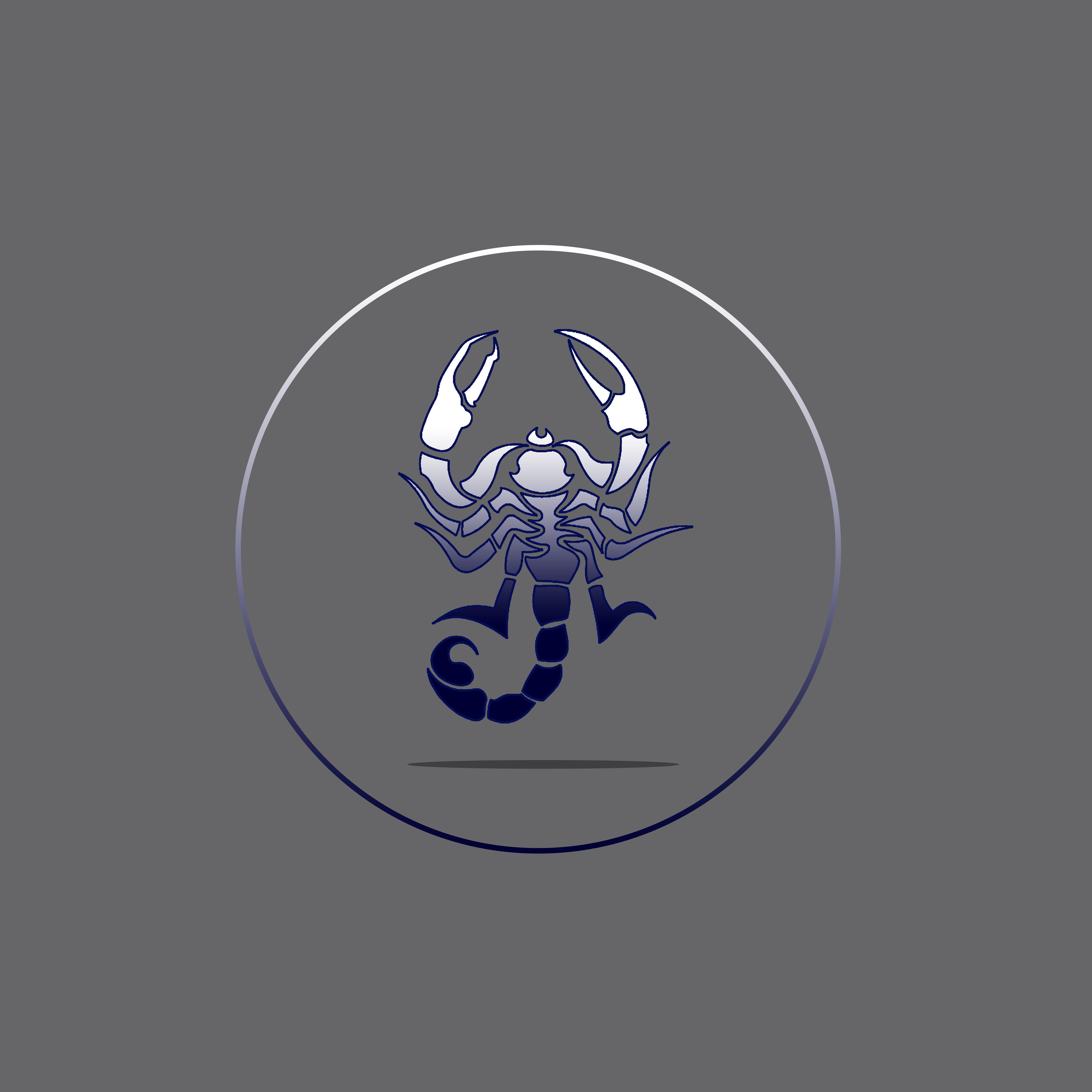 